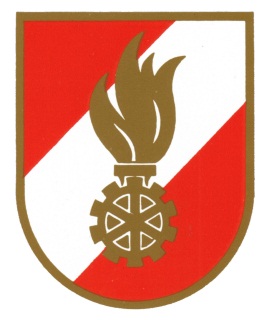 Die Freiwillige Feuerwehr XXXXXXXX erfüllt hiermit die traurige Pflicht,Nachricht zu geben vom Ableben ihres verdienten KameradenDienstgard 

Vorname FamiliennameDas Begräbnis findet amTag, den Datumum Uhrzeit Uhrin der Christ Königs Kirche statt.Wir bitten, unserem Kameraden die letzte Ehre zu erweisen.Das KommandoOrt am Datum